Технические характеристики промышленной продукции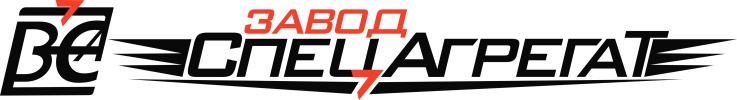 Бесплатный номер: 8-800-550-7377  (3513) 265-005 факс: 265-005sp.agregat@zavodsa.ru    www.zavodsa.ruООО “Завод СпецАгрегат”Россия,456304, г.Миасс, ул.8 Июля 10а, Производственная площадка :г.Миасс, Объездная дорога 2/17ИНН 7448069375, КПП741501001р/с    40702810872090107345 в Отделении  №8597 Сбербанка России г. Челябинск   к/с    30101810700000000602БИК 047501602 ОГРН 1057422041005Наименование промышленной продукции: Автомобиль бортовой 545313 на шасси УРАЛ 4320Наименование промышленной продукции: Автомобиль бортовой 545313 на шасси УРАЛ 4320Наименование показателейЗначениеТехнические условия Автомобиль бортовой 545313 на шасси УРАЛ 4320Технические условия Технические условия ТУ 29.10.41.110-021-75446802-2019 «Автомобиль бортовой модель 021-СА и ее модификации »Сборочный чертеж545313(У)-00.00.000 СБ Автомобиль бортовойСуммарная мощность электроэнергии, выдаваемая электрической системой одновременно, кВТ 100Наименование параметраЗначениеТип шассиУРАЛ 4320-4951-82Полная допустимая масса, кг, не более22500Распределение нагрузки на дорогу, кг, не более: -через шины передних колес6500 -через шины колес задней тележки16000Ёмкость топливного бака, л., не менее300Кабинабескапотная, металлическая, двухдверная, расположенная за двигателемЗапас хода автомобиля полной массы, км, не менее600Колесная формула6х6Двигатель, тип, мощностьЯМЗ-53653Мощность двигателя, л.с.175/238Экологический класс5Максимальная скорость90км/часШиныКАМА-1260ИД-П284, ОИ-251200х500-508, 425/85 R21, , G, J